PERSON SPECIFICATION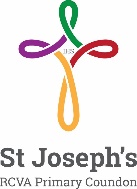 POST TITLE:     Teaching Assistant  EssentialDesirableMethod of AssessmentQualificationNVQ Level 3 in a relevant specialist area, e.g. Childcare, Children and Young People Learning and Development/Specialist Support for Teaching and Learning in Schools Level 3further relevant qualification/ training e.g. SEN First Aid CertificateApplication formSelection ProcessPre-employment checksExperienceexperience of working with children in a mainstream classroom setting experience of working with children in EYFS and SENDExperience of working with individual or small groups of children in a learning environmentexperience in working with pupils on targeted programmes such as speech and language therapy (eg Makaton)Application formSelection ProcessPre-employment checksSkills / Knowledgeability to work flexibly as part of a team,organisational skills,communication skills.willingness to undertake appropriate specialist trainingknowledge of ICTknowledge of SEND support ability to take on responsibilitysupervisory skillsawareness of support plans e.g.Short notes/ EHCP’sApplication formSelection ProcessPre-employment checksPersonal Qualitiesa commitment and understanding of safeguarding issues sensitivity to pupils’ needsattention to detailaccuracyApplication formSelection ProcessPre-employment checks